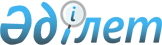 Павлодар облысы әкімдігінің 2015 жылғы 2 маусымдағы "Тұрғын үй-коммуналдық шаруашылық саласындағы мемлекеттік көрсетілетін қызметтер регламенттерін бекіту туралы" № 163/6 қаулысына өзгерістер енгізу туралы
					
			Күшін жойған
			
			
		
					Павлодар облыстық әкімдігінің 2017 жылғы 15 маусымдағы № 166/3 қаулысы. Павлодар облысының Әділет департаментінде 2017 жылғы 21 шілдеде № 5582 болып тіркелді. Күші жойылды - Павлодар облыстық әкімдігінің 2020 жылғы 1 қыркүйектегі № 184/4 (алғашқы ресми жарияланған күнінен кейін күнтізбелік он күн өткен соң қолданысқа енгізіледі) қаулысымен
      Ескерту. Күші жойылды - Павлодар облыстық әкімдігінің 01.09.2020 № 184/4 (алғашқы ресми жарияланған күнінен кейін күнтізбелік он күн өткен соң қолданысқа енгізіледі) қаулысымен.
      Қазақстан Республикасының 2013 жылғы 15 сәуірдегі "Мемлекеттік көрсетілетін қызметтер туралы" Заңының 16-бабы 3-тармағына сәйкес Павлодар облысының әкімдігі ҚАУЛЫ ЕТЕДІ:
      1. Павлодар облысы әкімдігінің 2015 жылғы 2 маусымдағы "Тұрғын үй-коммуналдық шаруашылық саласындағы мемлекеттік көрсетілетін қызметтер регламенттерін бекіту туралы" № 163/6 (Нормативтік құқықтық актілерді мемлекеттік тіркеу тізілімінде № 4576 болып тіркелген, 2015 жылғы 17 шілдеде "Регион.kz" газетінде жарияланған) қаулысына келесі өзгерістер енгізілсін:
      көрсетілген қаулымен бекітілген "Мемлекеттік тұрғын үй қорынан берілетін тұрғын үйге немесе жеке тұрғын үй қорынан жергілікті атқарушы орган жалдаған тұрғын үйге мұқтаж азаматтарды есепке алу және кезекке қою, сондай-ақ жергілікті атқарушы органдардың тұрғын үй беру туралы шешім қабылдауы" мемлекеттік көрсетілетін қызмет регламентінің 1-қосымшасында:
      1-жолдағы 2-баған келесі редакцияда жазылсын: "Павлодар қаласының қаржы бөлімі" мемлекеттік мекемесі";
      1-жолдағы 4-баған келесі редакцияда жазылсын: "8 (718 2) 32-30-34, finanses-pavlodar.gov.kz";
      көрсетілген қаулымен бекітілген "Мемлекеттік кәсіпорынның не мемлекеттік мекеменің тұрғын үй қорынан тұрғын үйге мұқтаж азаматтарға тұрақты пайдалануында коммуналдық тұрғын үй қорынан берілген тұрғын үйдің немесе жергілікті атқарушы орган жеке тұрғын үй қорынан жалдаған тұрғын үйдің болуы (болмауы) туралы анықтама беру" мемлекеттік көрсетілетін қызмет регламентінің 1-қосымшасында:
      1-жолдағы 2-баған келесі редакцияда жазылсын: "Павлодар қаласының қаржы бөлімі" мемлекеттік мекемесі";
      1-жолдағы 4-баған келесі редакцияда жазылсын: "8 (718 2) 32-30-34, finanses-pavlodar.gov.kz".
      2. "Павлодар облысының энергетика және тұрғын үй-коммуналдық шаруашылық басқармасы" мемлекеттік мекемесі заңнамамен белгіленген тәртіпте:
      осы қаулының аумақтық әділет органында мемлекеттік тіркелуін;
      осы қаулының ресми жариялануға жіберілуін;
      осы қаулыны Павлодар облысы әкімдігінің интернет-ресурсында орналастыруды қамтамасыз етсін.
      3. Осы қаулының орындалуын бақылау облыс әкімінің бірінші орынбасары Д.Н. Тұрғановқа жүктелсін.
      4. Осы қаулы алғашқы ресми жарияланған күнінен кейін күнтізбелік он күн өткен соң қолданысқа енгізіледі.
					© 2012. Қазақстан Республикасы Әділет министрлігінің «Қазақстан Республикасының Заңнама және құқықтық ақпарат институты» ШЖҚ РМК
				
      Облыс әкімі

Б. Бақауов
